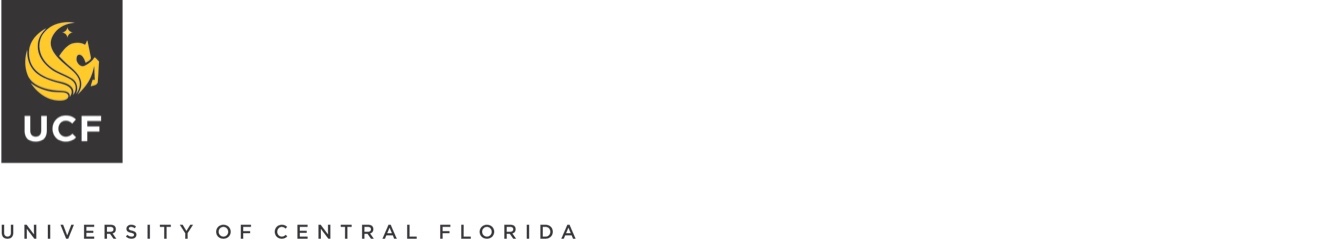 Department of Computer ScienceADMISSION TO CANDIDACYSTUDENT INFORMATIONASSESSMENTEach member of the Research Committee must sign and indicate whether they Strongly Agree, Agree, or Disagree that the accepted journal/conference paper is sufficient for advancing the student to candidacy status in the CS PhD. Program at UCF. Must be the first author of the above journal/conference paper.Committee Recommendation: Pass 	Fail To pass, at least the maximum of {3, half the committee members} must Agree or Strongly Agree.Name:Date:Student PID:Email:Advisors Name:Email:  Title: 	  Title: 	  Date of Acceptance: 	  Date of Acceptance: 	Committee member NameStrongly AgreeAgreeDisagreeSignature1.)2.)3.)4.)5.)6.)